Publicado en Barcelona el 09/07/2020 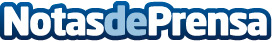 AleaSoft: La eólica lleva los precios de los mercados europeos de valores negativos a superiores a 50 €/MWhLa segunda semana de julio comenzó con precios horarios negativos en gran parte de los mercados eléctricos europeos por la alta producción eólica. En el transcurso de la semana la producción con esta tecnología ha bajado, favoreciendo que en algunas horas los precios superaran los 50 €/MWh, también impulsados por el aumento de la demanda. Los futuros del petróleo Brent continúan recuperándose y los del CO2 han superado los 29 €/t, valores que no se registraban desde principios de agosto de 2019Datos de contacto:Alejandro Delgado900 10 21 61Nota de prensa publicada en: https://www.notasdeprensa.es/aleasoft-la-eolica-lleva-los-precios-de-los Categorias: Internacional Nacional Sector Energético http://www.notasdeprensa.es